IBRMV–Vorstand/Ehrenmitglieder 2018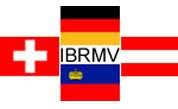 Riedgasse 31 A-6850 Dornbirn Tel.: +43-(0)664-4905986 e-mail: alois.nadrai@gmx.at  Fahrrad-Trial  	Fachwart: Anja Keitel Hochheimerstrasse 1 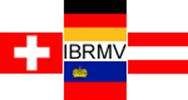 D-65428 Rüsselsheim                Tel.: +49 6142 899972 	                                    Mobil: +49 176 7099 3836  	                                              e-mail: Anja.Keitel@live.de Einrad-Fahren 	  	Fachwart: Matthias Gauler Seestrasse 94 	                    CH-8266 Steckborn 	  Tel.: +41-(0)52 536 47 71   	eMail: einrad@ibrmv.com Kunstradfahren  	Fachwart: Hermann Brugger Anemonenweg 15 	                    D-88046 Friedrichshafen 	  Tel.: +49-(0)7541-54435   	e-mail: hermann.brugger@web.de   	Fax privat: +49-(0)7541-54435 	 Motorrad-Trial und Aktuar  	Fachwart: Elmar Fraefel Rosenstrasse 5 a 	                    CH-9247 Henau 	 Tel.: +41-(0)71-9518294   	eMail: motorrad@ibrmv.com Radball  	Fachwart: Ruedi Artho Sonnenhalb 16 	CH-9631 Ulisbach 	 Tel.: +41-(0)79-314 69 94   	   eMail: radball@ibrmv.com   	   Tel. G: +41-(0)71-9877077 Rennsport  	Fachwart: Gregor Gut             Hauptstrasse 42 	CH-8477 Ober-Stammheim 	 Tel.: +41-(0)52 740 26 94   	   eMail: rennsport@ibrmv.com   Rennsport-Koordinator:    Hubert Draschl            	                                                             Kirchackerstrasse 6 	                                               CH-8608 Bubikon 	                                              Tel.: +41-(0)79 627 78 39                                              eMail: h.draschl@gmx.ch   Touren- und Wanderfahren  	   Fachwart: Alois Nadrai Riedgasse 31 	A-6850 Dornbirn 	 Tel.: +43-(0)664-4905986   	    eMail: touren@ibrmv.com IBRMV – Ehrenpräsident:      Lutz Graf                                                      Kehlhofstrasse  16 d                                                  D-78465 Konstanz                                                  Tel.: +49 7533 46 60                                                  Mobil:+491639732882                                                                                                                     eMail:  graf.lutz@gmail.com IBRMV – Verbands – Vertreter im Vorstand:  Bayerischer Radsport Verband e.V.   Edmund Nebel MTB Fachwart Bez.Schwaben BRSV   Hildegard Str. 2b                                                                                      D-87452 Altusried/Krugzell						Tel.: +49 8374 25 534                                                                E-Mail: edmund.nebel@t-online.deLiechtensteiner Radfahrer Verband   Paul Kind                                                               Beckaweg 38                                                               FL-9491 Ruggell Ehren-Präsident  2015       Lutz           Graf                Kehlhofstr. 16d      D-78465 Konstanz  Ehren-Mitglieder 2001       Hans          Ludescher    Radetzkystr.31c      A-6845 Hohenems  Josef         Rainer           Lochauerstr.85        A-6912 Hörbranz  Michael      Brüser          Münchingerweg 30  D-71701 Schwieberdingen Charly     Leuenberger   Rietmattstr.10          CH-8200 SchaffhausenJürgen       Isak		   Ostpreussenstr.18   D-78224 Singen  2014       Heini          Fleisch          Lindenweg 1            A-6832 Sulz  2016       Hanspeter Guntli            Austrasse 11            FL-9490 Vaduz  Chronik - Die Präsidenten der IBRMV 	1926 	Hermann                    Baur 	D-Lindau 	1933 	Arnold 	Rietmann 	CH-Kreuzlingen 	1939 	2. Weltkrieg (Sportbetrieb eingestellt) 	1951 	Arnold 	Rietmann 	CH-Kreuzlingen 	1953 	Maximilian 	Löhle 	CH-Kreuzlingen 	1959 	Willi 	Stäbler 	CH-St. Gallen 	1963 	Karl 	Eckle 	D-Amtzell 	1972 	Josef 	Würzer 	D-Wangen im Allgäu 	1987 	Josef 	Kessler 	A-Rankweil 	1995 	Wolfgang 	Jauch 	D-Ailingen 	2002 	Erika 	Teucher 	CH-Gossau 	2004 	Lutz 	Graf 	D-Konstanz 	2015 	Heinz 	Schläpfer 	CH-Nürensdorf  Präsident: Heinz Schläpfer Haldenweidstr. 3 CH-8309 Nürensdorf (Schweiz) e-mail: schlaepfer.h@bluewin.ch Tel.: +41- 44 836 76 14 Mobil: +41-76 412 15 17 Finanzen: Vizepräsident: Vizepräsident: Karl Beusch Lilienweg 3 CH-9472 Grabs (Schweiz) e-Mail: karl.beusch@sunrise.ch Tel.: 00423 235 83 53 Hermann Brugger 	  Anemonenweg 15 D-88046 Friedrichshafen Tel.: +49-(0)7541-54435 e-mail: hermann.brugger@web.de Alois Nadrai IBRMV-Geschäftsstelle Schläpfer Heinz, Haldenweidstr. 3,  CH-8309 Nürensdorf (Schweiz) schlaepfer.h@bluewin.ch info@ibrmv.com Bankverbindung: Konto-Nr. 219.605.208 bei der VPB-Bank Vaduz Swift/BIC: VPB V LI 2x IBAN Li 34 0880 5502 1960 5020 8 IBRMV-Geschäftsstelle Schläpfer Heinz, Haldenweidstr. 3,  CH-8309 Nürensdorf (Schweiz) schlaepfer.h@bluewin.ch info@ibrmv.com Bankverbindung: Konto-Nr. 219.605.208 bei der VPB-Bank Vaduz Swift/BIC: VPB V LI 2x IBAN Li 34 0880 5502 1960 5020 8 IBRMV-Geschäftsstelle Schläpfer Heinz, Haldenweidstr. 3,  CH-8309 Nürensdorf (Schweiz) schlaepfer.h@bluewin.ch info@ibrmv.com Bankverbindung: Konto-Nr. 219.605.208 bei der VPB-Bank Vaduz Swift/BIC: VPB V LI 2x IBAN Li 34 0880 5502 1960 5020 8 IBRMV-Geschäftsstelle Schläpfer Heinz, Haldenweidstr. 3,  CH-8309 Nürensdorf (Schweiz) schlaepfer.h@bluewin.ch info@ibrmv.com Bankverbindung: Konto-Nr. 219.605.208 bei der VPB-Bank Vaduz Swift/BIC: VPB V LI 2x IBAN Li 34 0880 5502 1960 5020 8 